Review Task BookletJekyll and Hyde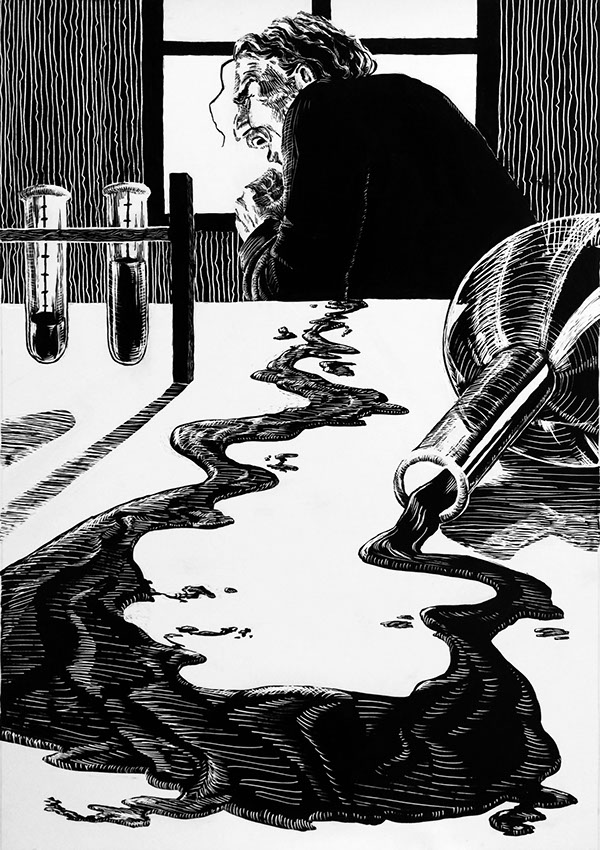 Contents Quiz QuestionsQuiz QuestionsExtracts to Annotate on Edward Hyde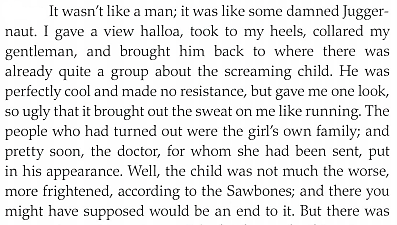 Chapter 1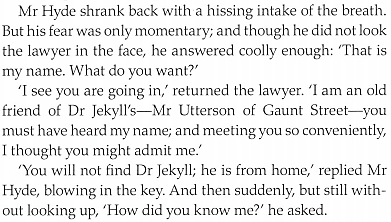 Chapter 2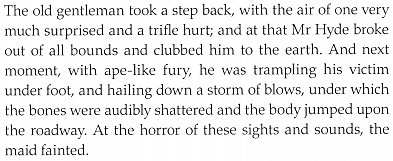 Chapter 4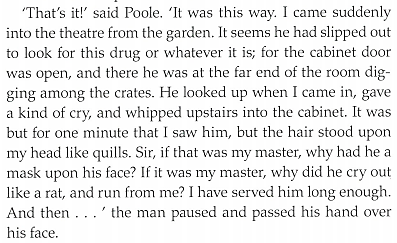 Chapter 8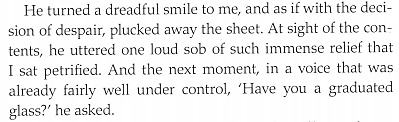 Chapter 9Extracts to Annotate on Henry Jekyll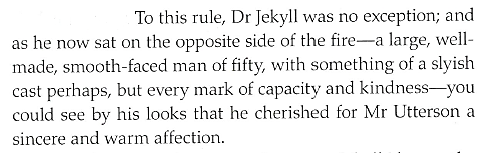 Chapter 3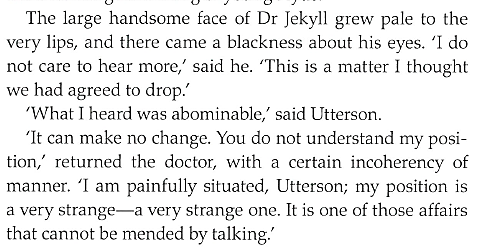 Chapter 3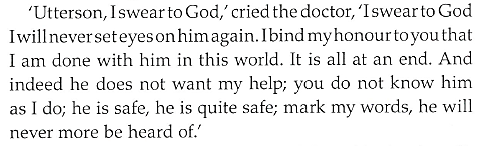 Chapter 5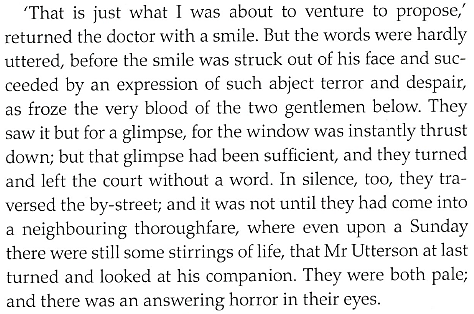 Chapter 7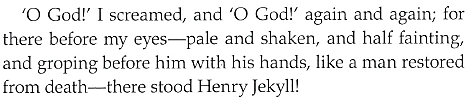 Chapter 9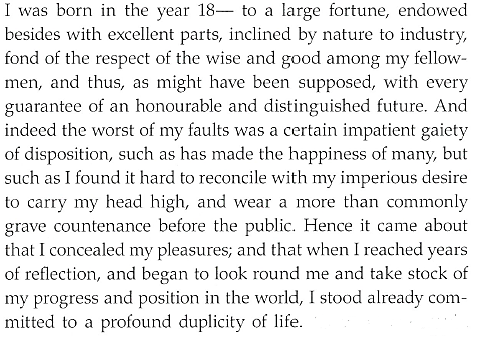 Chapter 10Multiple-Choice QuizWhich adjective most accurately describes the character of Gabriel Utterson? Lanyon says, ‘it is more than ten years since Henry Jekyll became too fanciful for me’ – what does he mean?Which adjective best describes Jekyll at the beginning of chapter three? Utterson heaves ‘an irrepressible sigh’ at the end of chapter three – what does this reveal?Which adjective most accurately describes the character of Sir Danvers Carew?What does Jekyll’s feverish manner in chapter five reveal?Why do Richard Enfield and Utterson leave Jekyll with ‘an answering horror in their eyes’ in chapter seven?Which adjective best describes Jekyll’s behaviour (as reported by Poole) in chapter eight?Which adjective most accurately describes the reaction of Lanyon when he witnesses the transformation? ‘I stood already committed to…’ – how does the quotation from chapter ten finish?Multiple-Choice QuizWhich of the statements below most fairly summarises the presentation of Henry Jekyll?Which of the statements below most fairly summarises the presentation of Edward Hyde?Which of the statements below most fairly summarises the presentation of Gabriel Utterson?Which of the statements below most fairly summarises the presentation of Hastie Lanyon?Multiple-Choice Quiz‘The murderer was gone long ago; but there lay his victim in the middle of the lane’ – who is the victim?“I have a document here in his handwriting; it is between ourselves” – who is Utterson speaking to?“I should like to very much; but no, no, no, it is quite impossible; I dare not” – what does Jekyll dare not do?‘I am now finishing this statement under the influence of the last of the old powders’ – what is the statement about?Review of Chapter 1Which character narrates the ‘Story of the Door’?Which character witnesses Hyde trample on a young girl?In which city is the novel set?Which character is compared to a ‘damned Juggernaut’?What does the word ‘apocryphal’ mean?What does a ‘sawbones’ do?How much money does Hyde pay the girl and her family?Which character banks at Coutts?What does Utterson call ‘that place with the door’?Which character says that Hyde ‘must be deformed somewhere’?Review of Chapter 2What is the title of chapter two?Which important document is kept in Utterson’s safe?Where does Lanyon live?Which character is ‘too fanciful’ for Lanyon?What does the word ‘protégé’ mean?What does Utterson hear before he eventually sees Hyde for the first time?Who is the ‘common friend’ shared by Utterson and Hyde?What is the name of Jekyll’s lawyer?Which character ‘never dines’ at Jekyll’s house?Why does Utterson fear for Jekyll’s safety?Review of Chapter 3How much time has passed between the end of chapter two and the beginning of chapter three?What are ‘cronies’?How old is Jekyll?Which character does Jekyll describe as a ‘hide-bound pedant’?What is the ‘matter’ that Jekyll thought Utterson had ‘agreed to drop’?How does Jekyll describe his ‘position’?Who does Jekyll claim to trust ‘before any man alive’?Who does Jekyll say he ‘can be rid’ of at any moment of his choosing?What ‘point’ does Jekyll want Utterson to understand?What promise does Utterson make at the end of the chapter?Review of Chapter 4In which month does the action of chapter four take place?Which character witnesses the murder of Sir Danvers Carew?What object is broken into two pieces as a result of the murder?What objects are found upon the body of Sir Danvers Carew?In which area of London does Hyde live?What does ‘blackguardly’ mean?Which character has ‘excellent’ manners?Which character’s ‘habits’ are described as ‘irregular’?What drink is stocked in Hyde’s closet?Is Hyde’s house tidy or messy?Review of Chapter 5Does the chapter begin in the morning or the afternoon?What colour is the door to Jekyll’s cabinet?What is the name of Jekyll’s butler?What news is being ‘cried’ in the streets?What does Jekyll claim to have received from Hyde?What is the name of Utterson’s head clerk?What does Utterson claim is a ‘sad business’?What does Utterson receive from Jekyll towards the end of the chapter?What conclusion does Guest arrive at?What makes Utterson’s blood run ‘cold in his veins’?Review of Chapter 6How much money is offered in reward for information about the location of Hyde?Which character is said to have had ‘strange associates’?How does Jekyll initially behave in Hyde’s absence?On what date is Jekyll’s door ‘shut against’ Utterson?Who does Utterson anxiously visit to enquire about Jekyll?Which character declares himself a ‘doomed man’?Which character does Utterson write to towards the end of the chapter?Which character has a funeral?What document does Utterson deposit in his private safe?Which character has ‘no very pleasant news to communicate’?Review of Chapter 7On what day does the chapter take place?Is it late morning or early evening?Which character accompanies Utterson on his walk?How many windows are visible on the building?Which character is described as a ‘disconsolate prisoner’?Which character says, ‘I trust you are better’?Which character says, ‘I am very glad to see you’?Which character has a look of ‘such abject terror’ in his face?Which characters feel like their blood has frozen?Which character says, ‘God forgive us’?Review of Chapter 8Which character visits Utterson at the beginning of the chapter?In which month does the chapter take place?What are the weather conditions like?Which characters are ‘huddled together like a flock of sheep’?What does Poole say made the hairs on his head stand ‘like quills’?Which character breaks down the door to Jekyll’s cabinet with an axe?What colour is the door?Whose body does Utterson discover inside the cabinet?What does Poole find on ‘the desk among the neat array of papers’?Which character says, ‘he was alive and here this day’?Review of Chapter 9Which character wrote a letter to Lanyon?In which month was the letter written?At which time is Lanyon directed to admit a stranger into his house?What does the ‘press marked E’ contain?What is notable about the clothes worn by the stranger?Which character says, ‘Compose yourself’?What is the initial colour of the potion?What is the final colour of the potion?Into which character does the stranger transform?Which character screams, ‘Oh God!’?Review of Chapter 10What does Jekyll describe as one of his ‘worst’ faults?What is the ‘truth’ that Jekyll discovers?What makes Jekyll experience the most ‘racking pangs’?Is Hyde taller, shorter or the same height as Jekyll?Does Jekyll feel threefold or tenfold more wicked as Hyde?Is Hyde ‘comingled out of good and evil’ or is he ‘pure evil’?How does Jekyll describe the ‘pleasures’ he indulges in as Hyde?In which area of London does Jekyll keep ‘a little room’?Who does Hyde say he ‘smote’ in the face before she ‘fled’?What does Jekyll come to believe was ‘impure’?Review of Big QuestionsHow is the character of Gabriel Utterson presented in the opening pages of chapter one?How is the character of Edward Hyde presented in the chapter one?How is the relationship between Hastie Lanyon and Henry Jekyll presented in the opening pages of chapter two?What does Hyde’s behaviour reveal when he meets Utterson for the first time in chapter two?How is the character of Jekyll presented in chapter three?How is the attack on Sir Danvers Carew presented in chapter four?How is the character of Jekyll presented in chapter five?How has the character of Lanyon changed in chapter six?How is the character of Jekyll presented in chapter seven, and how has he changed since the beginning of chapter six?How is tension created in the first half of chapter eight?How is tension created in the second half of chapter eight?What does Jekyll’s letter reveal about his state of mind and how does Lanyon initially react?How does Lanyon react to witnessing Hyde’s transformation back into Jekyll in chapter nine?How does Jekyll attempt to justify his actions in the first part of chapter ten?How do Jekyll’s feelings about transforming into Hyde change as chapter ten progresses?Starter for Five Questions‘Did you ever remark that door?’ >> Who said it?‘There something wrong with his appearance’ >> Who said it?1886 or 1896 >> When was the novel published?‘A person of small stature’ >> Who is it?‘A smooth-faced man of fifty’ >> Who is it?‘Thousands of pounds were offered in reward’ >> For what?Deformed >> Which character?Anxious >> Which character?‘Hide-bound pedant’ >> Which character? Incident at the Window >> Which chapter?‘I have been twenty years in this man’s house’ >> Who has?Determined >> Which character?‘The hair stood upon my head like quills’ >> What sight causes this?Austere >> Which character?Cavendish Square >> Who lives there?‘I was born in the year 18– to a large fortune’ >> Who was?Soho >> Who lives there?‘Such unscientific balderdash’ >> Who said it?Remorseless >> Which character?‘I shall be Mr Seek’ >> Who said it?Distant cousins >> Who are?The Story of the Door >> Which chapter?‘I am a man to be trusted’ >> Who said it?Sir Danvers Carew >> Who is he?‘You stay too much indoors’ >> Who does?‘Have you a graduated glass?’ >> Who said it?‘I mauled the unresisting body’ >> Who did?Respectable >> Who is?Rational >> Who is?No one has ever suffered such torments’ >> Which character?Specimen Exam QuestionSource: AQA SAMs 2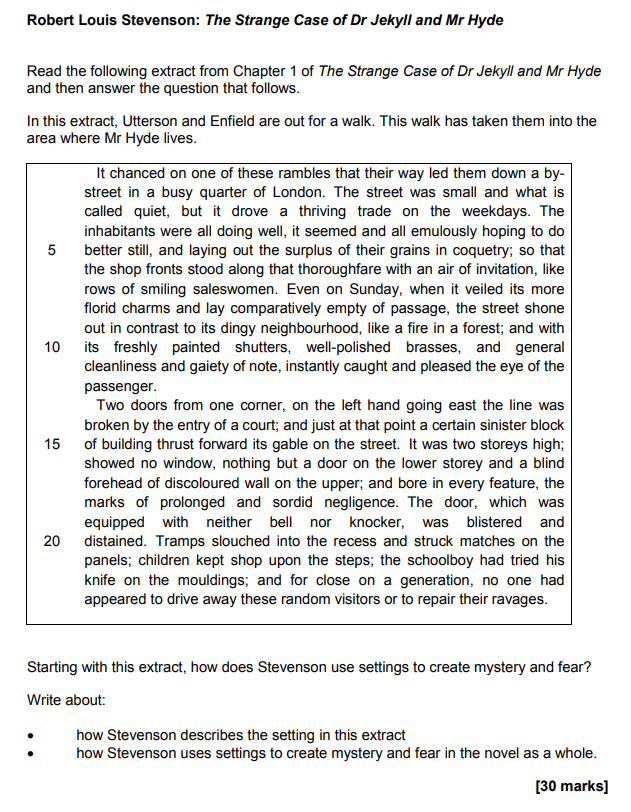 Specimen Exam QuestionSource: AQA SAMs 3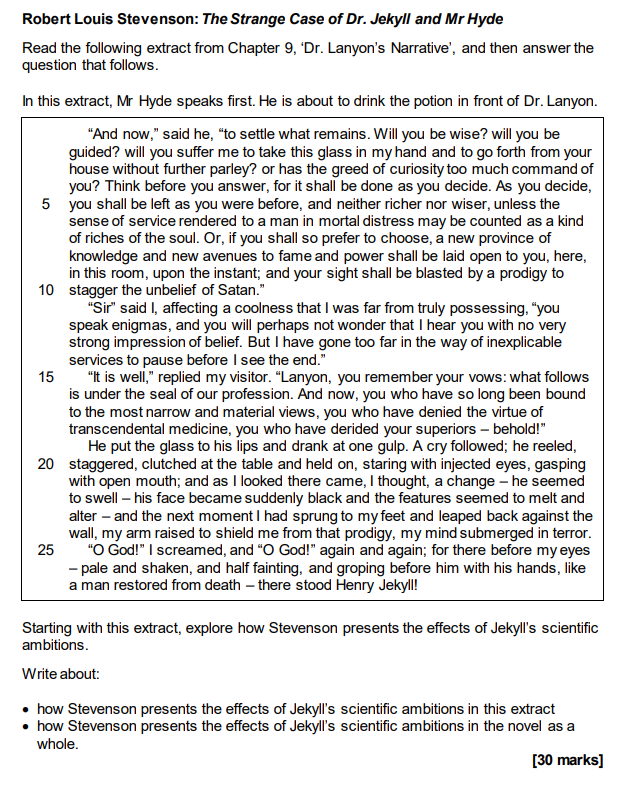 3Quotation Retrieval Grid4Quiz Questions: 1 - 255Quiz Questions: 26 - 506Extract to Annotate on Edward Hyde8Extract to Annotate on Henry Jekyll10Multiple-Choice Quiz 111Multiple-Choice Quiz 212Multiple-Choice Quiz 313Chapter-by-Chapter Review Questions17Starter for Five Questions18Specimen Exam Question: SAMs 219Specimen Exam Question: SAMs 3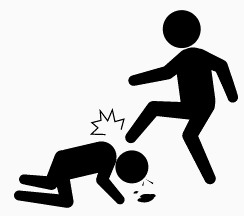 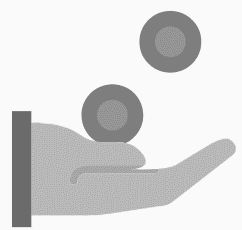 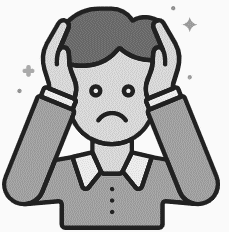 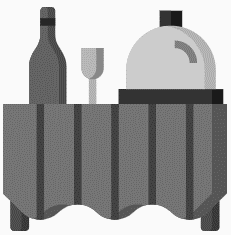 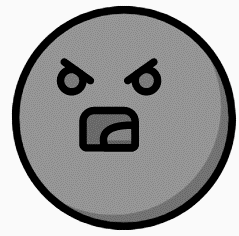 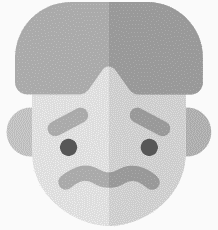 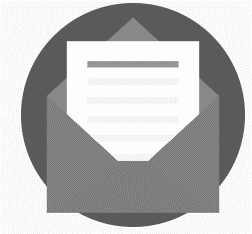 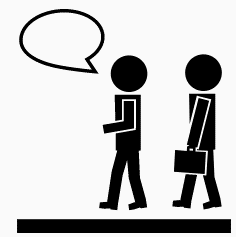 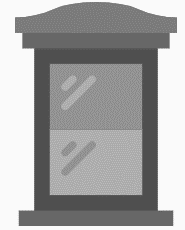 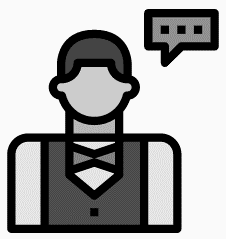 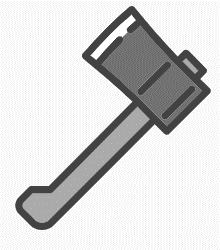 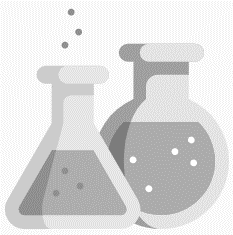 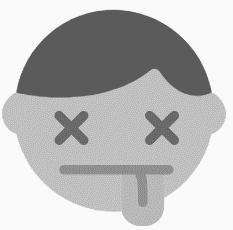 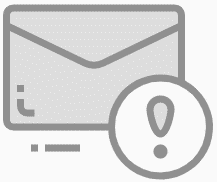 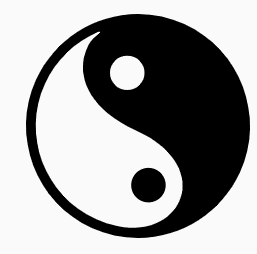 1Which chapter is called ‘Search for Mr Hyde’?2How are Enfield and Utterson related?3Which character narrates the ‘Story of the Door’?4Which character has ‘an evil face, smoothed by hypocrisy’?5Which character is alleged to have committed ‘scientific heresies’?  6Which character is described as being ‘pale and dwarfish’?  7Who witnesses the murder of Sir Danvers Carew?  8In which chapter is Jekyll described as ‘looking deadly sick’?  9What is Utterson’s profession?  10In which year was Jekyll and Hyde published?  11What does Poole use to break down the door to Jekyll’s laboratory?  12Which chapter is called ‘Remarkable Incident of Dr Lanyon’?  13On which day to Enfield and Utterson typically go walking together?  14What is ‘Coutts’ a reference to?  15What is Lanyon’s first name?  16Which character was born ‘to a large fortune’?  17What does Hyde use to murder Sir Danvers Carew?  18What is a ‘sawbones’?  19What time is Enfield walking home at in chapter one? 20Which character is described as a ‘hearty, healthy, dapper, red-faced gentleman’?21Which character says that he shall be ‘Mr Seek’? 22Which contemporary scientist proposed that human beings had evolved from apes? 23What is the study of physiognomy?24In which chapter is Dr Jekyll ‘Quite at Ease’?  25Which character is described as a ‘hide-bound pedant’?  26Which character is described in chapter 1 as ‘a man of rugged countenance’?27What is Enfield’s first name?  28Which character narrates the final chapter of the novel?  29How many pounds in gold does Hyde pay in compensation to the girl’s family? 30In which area of London is Lanyon’s house situated?31What is the name of Jekyll’s butler?  32What is the title of chapter four?  33Who does Jekyll leave all his possessions to in the case of his death?  34How old is Jeykll?  35Which character says, ‘The moment I choose, I can be rid of Mr Hyde’?36What is the name of the respected MP murdered by Hyde?  37Which character is described as looking ‘small and particularly wicked-looking’?  38In which area of London does Hyde live?  39Which character’s dwelling is ‘furnished with luxury and good taste’?  40What is the title of chapter seven?  41Which chapter is titled ‘The Last Night’?    42Which character writes in an ‘odd, upright hand’?  43What is the name of Utterson’s head clerk?  44On which day do Utterson and Enfield witness the ‘incident at the window’?  45In which month does ‘the last night’ take place?  46How long has ‘a thing that cries to heaven’ been locked in Jekyll’s cabinet?  47Why does the chemist at Maws get ‘main angry’?  48What colour is the door that opens into Jekyll’s cabinet?  49What is the title of chapter ten?  50What is the date on the letter containing Dr Lanyon’s narrative?   ViolentDisturbingFuriousCallousWickedBrutalDisconcertingPrimalEvilDeformedRemorselessGrotesqueDepravedMysteriousDebauchedPowerfulCruelInstinctiveImmoralRepugnantRespectableSociableArticulateDishonestFoolishProfessionalGenerousAmbitiousDeceitfulIrrationalRationalAffectionateDeterminedCalculatingWretchedHospitableIntelligentManipulativePerceptiveDesperateIntrusivePedanticDullLoyalRationalHenry Jekyll’s behaviour is morally dubiousHenry Jekyll’s behaviour is amusing and light-heartedWithdrawnApologeticSociableSecretiveCharmingHe is deeply concernedHe is particularly tiredHe is frustratedMysteriousFriendlyAggressiveVulnerableHe feels very illHe is deeply distressed  They are shocked by Jekyll’s appearanceThey are irritated by Jekyll’s behaviour They are worried that Jekyll is illErraticViolentCalmFrighteningReassuringImpressedTerrifiedAmusedSatisfied‘a profound duplicity of life’‘an honourable and distinguished future’1An ambitious, intelligent scientist who is unfairly criticised by his friends 2A conflicted and flawed man who is responsible for his own downfall3A remorseful character who is honest about his shortcomings and deeply regretful of his actions4A selfish, destructive character who is not strong enough to control his primitive desires5A respectable doctor who acts foolishly1An unpleasant character who deserves to  be treated with suspicion2An evil and remorseless character who commits crimes of the most horrific and disturbing nature3A character who is misunderstood and mistreated by those around him4A mysterious and powerful character who lacks self-control and pity5A strange character who does not conform to standards of Victorian morality1A calm and respectable Victorian gentleman 2An intelligent, persistent character who becomes increasingly concerned at Jekyll’s behaviour3A naïve and arrogant character who takes far too long to discover the truth about Jekyll’s actions4A stern and domineering character5A reserved character who does not act swiftly enough to confront Jekyll about his relationship with Hyde1A moral, respectable doctor who contrasts to Jekyll2A disloyal character who not care about Jekyll3A character who is similar to Utterson in his suspicion of Jekyll’s behaviour4An arrogant, volatile character who holds a grudge against Jekyll5A character who is jealous of Jekyll’s achievements1The young girl – chapter one2The young girl – chapter three3Sir Danvers Carew – chapter three4Sir Danvers Carew – chapter four5The matchstick woman – chapter ten1Poole – chapter three2Guest – chapter three3Poole – chapter four4Guest – chapter five5Hyde’s housekeeper – chapter four1Admit the truth about the will to Utterson2Discuss Hyde’s action3Take a walk outside with Utterson4Take a walk outside with Utterson and Enfield5Allow Poole to enter his cabinet1Lanyon’s observations of Hyde transforming into  Jekyll2Lanyon’s observations of Jekyll transforming into Hyde3Utterson’s views about Jekyll’s strange behaviour4Jekyll’s version of events5Poole’s memoirs about his work in Jekyll’s household